Teil 1: Fledermäuse in Bayern (30 min)Ablauf„Arbeitsblatt_Schüler.dox/.pdf“ in Einzelarbeit bearbeiten: Aufgaben 1 und 2Informationstexte lesen„Fledermausrätsel.pdf“ bearbeitenGemeinsame Besprechung des „Fledermausrätsel_Lösung.pdf“Aufgabe 3 (siehe Konzept)KonzeptLösung zur Aufgabe 2: Siehe Anhang „Fledermausrätsel_Lösung.pdf“ Lösung zur Aufgabe 3: Diese Begriffe am besten vorher auf Karteikarten vorbereiten und auf Zuruf an die Tafel hängen. Teil 2: Der Ruf einer Fledermaus (60 min)AblaufErarbeitung des Hintergrundwissens zu hörbaren Schallfrequenzen und Ultraschall„Ruf_der_Fledermaus.pptx/.pdf“  Frequenzen hören: Aufgabe 4Entweder gemeinsam in der Klasse abspielen oderAls Hausaufgabe zur Vorbereitung der Doppelstunde kann auch das Video 1 zum hörbaren Frequenzbereich für den Menschen (https://www.youtube.com/watch?v=qNf9nzvnd1k) gemeinsam mit Aufgabe 4 aufgegeben werden. Dies spart ca. 5-7 Minuten im Unterricht. ACHTUNG: Empfohlen wird für Video 1 eine Wiedergabegeschwindigkeit von 0.5 x ab der Minute 1:21, damit die Frequenz ordentlich notiert werden kann.Präsentation der Aufnahmemöglichkeiten von Fledermausrufen durch die Lehrkraft: 
„Ruf_der_Fledermaus.pptx/.pdf“: Slide 3-5 Restliches Arbeitsblatt ab Aufgabe 5 in Zweier-Gruppen bearbeiten und ggf. als Hausaufgabe aufgeben. Am Ende sollte die Fledermausart bestimmt sein. KonzeptAufgabe 5 und 6C: Die Hörbeispiele müssen entweder für die Schülerinnen und Schüler zur Verfügung gestellt werden oder gemeinsam in der Klasse gehört werden.Die folgende Zuordnung ist für die Lehrkraft zur Übersicht: Fledermausruf_HB_1: Ortungsruf (= Fledermausruf_HB_Y)Fledermausruf_HB_2: Final-BuzzFledermausruf_HB_3: SozialrufFledermausruf_HB_4: Myotis (andere Gattung) (= Fledermausruf_HB_X) 
= schwerere Aufgabe oder Transferaufgabe zum Denken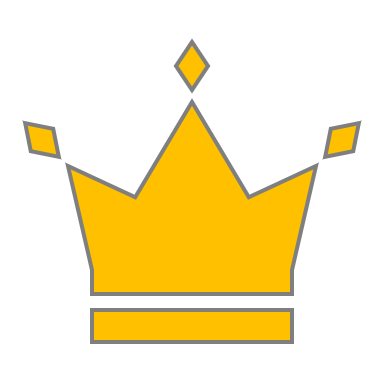 Aufgabe 6 Lösung: Um welche Rufsequenz handelt es sich? Kreuze an. 
X   Ortungsruf		   Sozialruf		   „Feeding-Buzz“Spiele Hörbeispiel „Fledermausruf_HB_X“ und „Fledermausruf_HB_Y“ ab. Hörst Du einen Unterschied? Finde heraus, ob es sich um einen frequenzmodulierten oder konstant-frequenten Fledermausruf handelt. Fledermausruf_HB_X: =Fledermausruf_HB_4: Myotis (andere Gattung) Fledermausruf_HB_Y: =Fledermausruf_HB_1: OrtungsrufDer Ruf der gesuchten Fledermausart ist zum Ende der Rufe hin::  stark frequenzmoduliert		X   schwächer frequenzmoduliert Im Beispielbild siehst Du, welche Informationen aus dem Sonagramm herausgelesen werden können. Bestimme die benannten Parameter für einen Ruf der Rufsequenz der gesuchten Fledermausart – der Ruf wir nun von Dir „vermessen“. Anhand dieser präzisen Vermessungen kann der Ruf verschiedenen Gattungen und bei einer guten Aufnahme sogar Arten zugewiesen werden.  Zusätzlich werden in der Praxis noch ein Oszillogramm (Lautabstand, Lautdauer) und ein Schallpegelspektrum (Lautstärke der Rufe) zur genaueren und zuverlässigen Bestimmung herangezogen.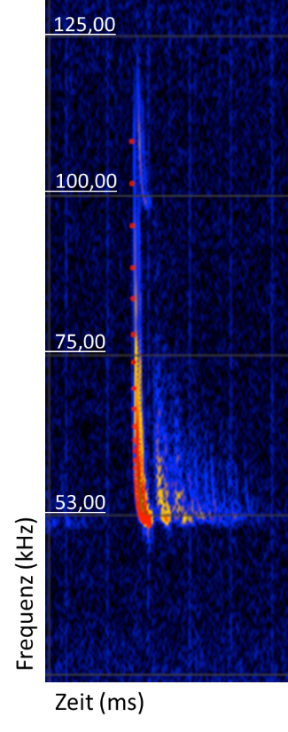 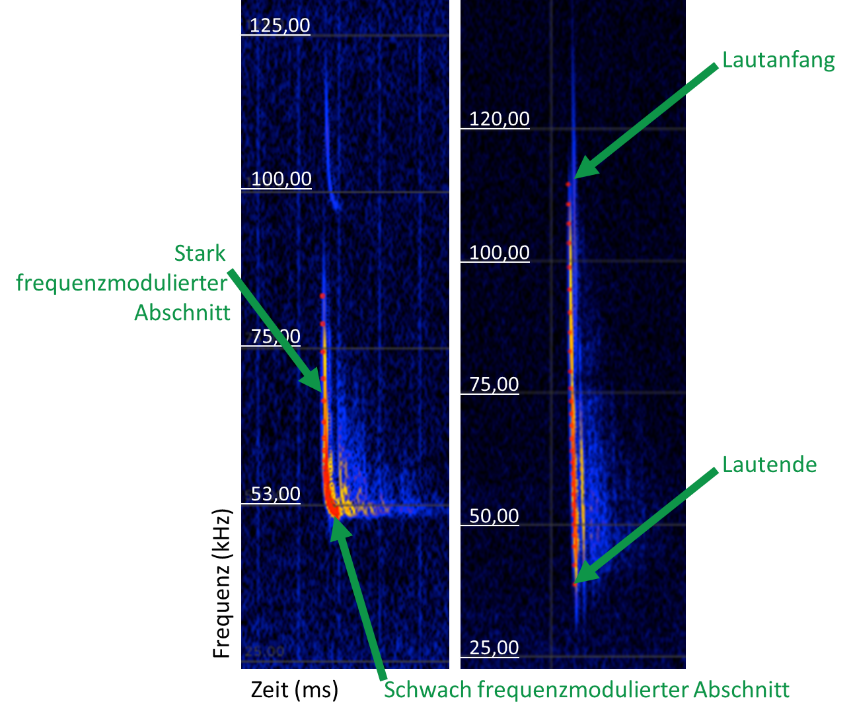 Beispielrufe 						Ruf der gesuchten FledermausDer Ruf der gesuchten Fledermaus hat ein schwach frequenzmoduliertes Rufende. Dieses liegt sicher unter 53 kHz. Der Lautanfang ist unterhalb von 100 kHz und das Lautende entspricht dem kHz-Level der schwach modulierten Endfrequenz des Rufes. Sehe Dir den zweiten Beispielruf an. Was sind hier die Charakteristika. Was kannst Du sicher aus dem Ruf im Vergleich zum Ruf der gesuchten Fledermaus schließen? 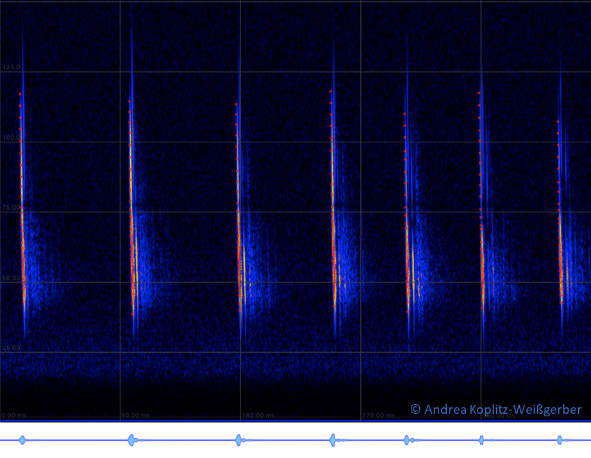 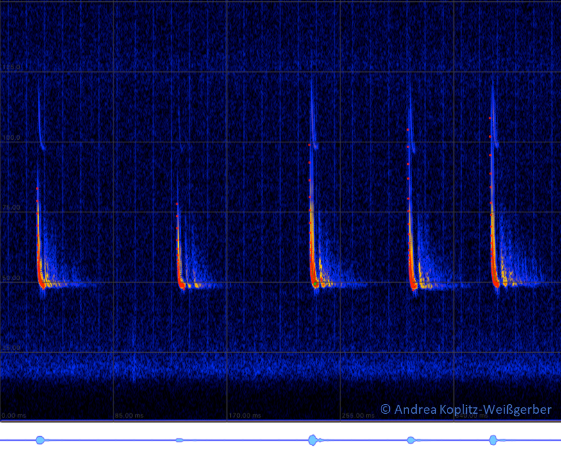 Beispielruf  					Ruf der gesuchten FledermausDer Beispielruf ist nicht schwach, sondern stark frequenzmoduliert in allem Abschnitten. Im Gegensatz dazu sind die Rufe der gesuchten Fledermausart im ersten Abshcnitt stark, im Endabschnitt schwach, frequenzmoduliert. Der Lautanfang des Beispielsrufes liegt bei höheren Frequenzen und das Lautende bei niedrigeren Frequenzen als bei der gesuchten Fledermausart. Man kann daraus schließen, dass es sich um eine Rufsequenz einer anderen Fledermausart handelt. BONUS: Es handelt sich vermutlich um eine Fledermausart einer ganz anderen Gattung. Finde nun mithilfe der gesammelten Informationen heraus, von welcher Fledermausart die Rufsequenz stammt. Verwende hierfür den Bestimmungsschlüssel. Die gesuchte Fledermausart, deren Individuum die gegebene Rufsequenz ausgestoßen hat, ist:  Zwergfledermaus.
(Pipistrellus pipistrellus)Sie gehört zur Gattung Pipistrellus.Zu welcher Gattung gehört die Beispielruf-sequenz aus Aufgabe 6E?MyotisBONUS: Eine konkretere Bestimmung ist mit gegebenen Auswertungs-grundlagen nicht möglich. Es müssen Oszillogramme und Schallpegelsprektren herangezogen werden. Auch werden hohe Frequenzen vom BatCorder nicht ordentlich aufgezeichnet. Die Rufe varrieren auch je nach Umgebung innerhalb der Arten. Diese Rufe wurden  in einer Reithalle in Bayern aufgenommen. 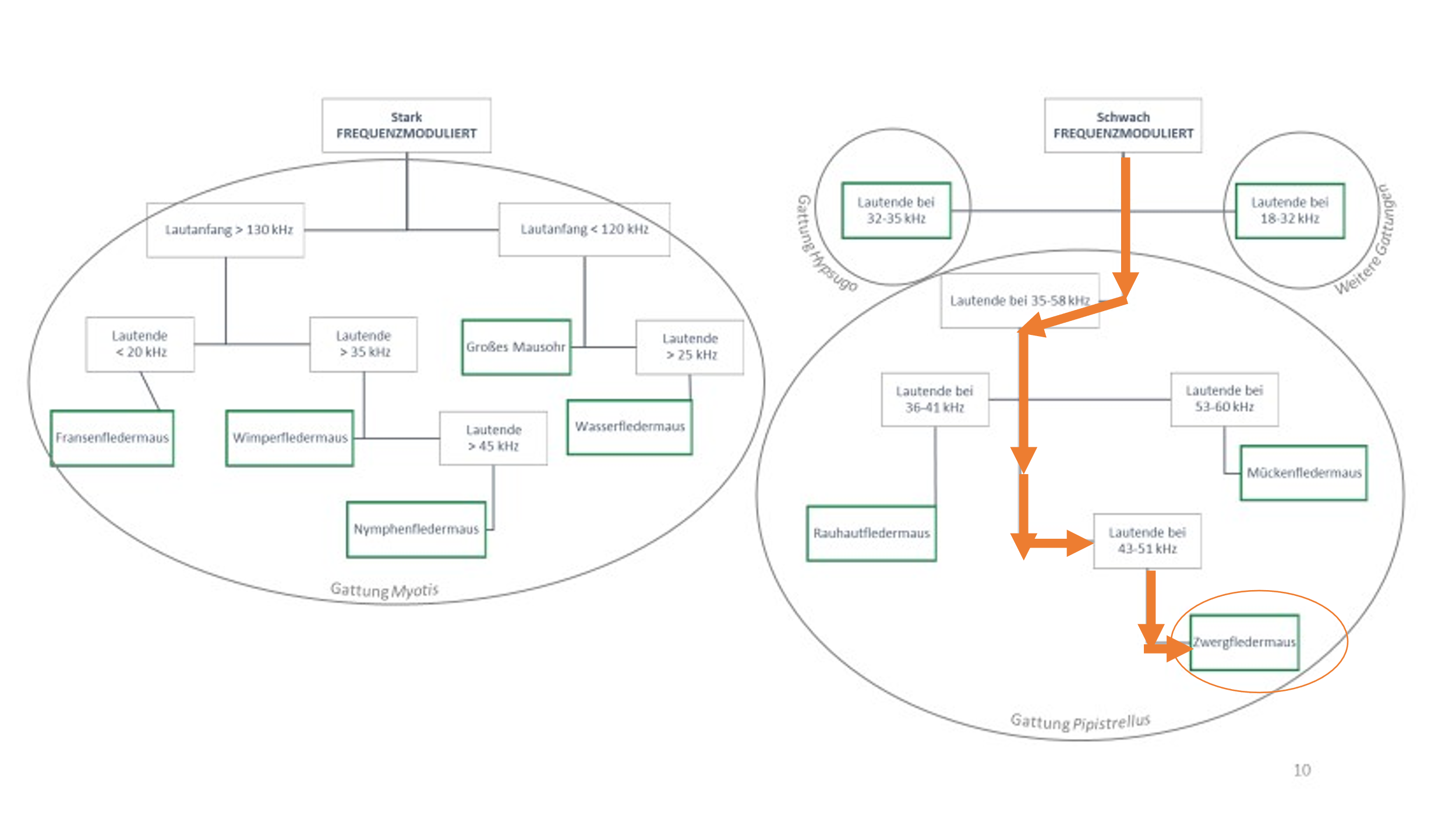 DauerStrukturStrukturStrukturMaterial7 minVorwissen, InformierenLesenGrundlagen der FledermausbiologieInformationstext: Fledermäuse in Bayern5 minVerarbeitenBeantwortenDas im Text präsentierte Wissen soll beim Beantworten der Fragen angewandt werden.Arbeitsblatt 
„Das Fledermaus-rätsel“5 min Auswerten-Besprechung der Lösung.Lösungsblatt 5 minVerarbeitenErmittelnHinleiten: Übergang zum spezifischen Thema „Fledermausruf“Aufgabe 3: Magneten/Tesa, 5 minAuswerten- Überprüfen der gefundenen Wörtervorbereitete KartenDauerStrukturStrukturStrukturMaterial20 minVorwissen, InformierenGrundlagen zu Ultraschall und Rufaufnahmen verstehen und lernenPowerPoint Präsentation „Ruf_der_Fledermaus.pptx“
 funktionierende YouTube Videos!
 Folie 1-410 minPause---3 minInformierenFledermausrufe wie ein Profi bestimmen: Automatische LautanalysenPowerPoint Präsentation „Ruf_der_Fledermaus.pptx“
 Folie 55 minVerarbeitenHören, ZuordnenUnterscheidung von verschiedenen Rufen einer Art20 minPuffer, Gruppen-arbeit, Hausauf-gabeGruppenarbeit,
Diskutieren, ProtokollierenGruppenarbeit, wissenschaftlich eine Rufsequenz auswertenArbeitsblatt, Anmerkungen in rot im Zusatzmaterial „Journalartikel_feeding_buzz.pdf“